Contenu et procédure du workshop de stratégie (max. 5 heures)Les participants reçoivent les documents SWOT 2 à 3 semaines à l'avanceAccueil Attentes + Introduction générale Swiss Volley (facts)1er tour d’analyse SWOT : collecte de contenus par groupes2ème tour d'analyse SWOT: résultats et présentation en plénumPause de 15 minutes3ème tour: table ronde (opportunités/points forts)4ème tour: définir 3 mesures par secteur5ème tour: Priorités / mesures clésPause de 15 minutes6ème tour: Mesures stratégiques (court et moyen terme)Tour final: Perspectives/FeedbacksNombre de participantsLe nombre de participants se compose idéalement de 8 à 10 personnes:Membres du comitéReprésentants des équipesMembres Coûts pour les clubsLes workshops sont gratuits pour les clubs de Swiss Volley.InscriptionClub:Association régionale:Nom du président/ de la présidente (y compris le numéro de téléphone) :Lieu privilégié du workshop:Dates possibles : veuillez indiquer 3 dates possibles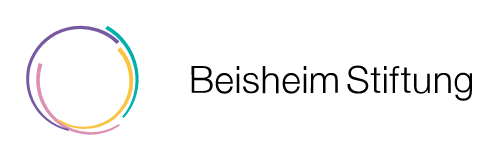 E-mail d'inscription à: breitensport@volleyball.ch 